בס"דושמחת בחגךאחת המצוות המיוחדות לחג הסוכות היא מצוות השמחה "ושמחת בחגיך". התורה מצווהאותנו :דברים ט"ז י"ג-ט"ו:"{י"ג}חַג הַסֻּכֹּת תַּעֲשֶׂה לְךָ שִׁבְעַת יָמִים בְּאָסְפְּךָ מִגָּרְנְךָ וּמִיִּקְבֶךָ:   {יד} וְשָׂמַחְתָּ בְּחַגֶּךָ אַתָּה וּבִנְךָ וּבִתֶּךָ וְעַבְדְּךָ וַאֲמָתֶךָ וְהַלֵּוִי וְהַגֵּר וְהַיָּתוֹם וְהָאַלְמָנָה אֲשֶׁר בִּשְׁעָרֶיךָ:  {טו} שִׁבְעַת יָמִים תָּחֹג לה' אֱלֹהֶיךָ בַּמָּקוֹם אֲשֶׁר יִבְחַר ה' כִּי יְבָרֶכְךָ ה' אֱלֹהֶיךָ בְּכֹל תְּבוּאָתְךָ וּבְכֹל         מַעֲשֵׂה יָדֶיךָ וְהָיִיתָ אַךְ שָׂמֵחַ:"הציווי בתורה ובחז"ל אינו מופיע כציווי ישיר לעבוד את ה' מתוך שמחה תמיד אלא הציווינלמד מתוך דברי התוכחה :דברים כ"ח, מ"ז:" תַּחַת אֲשֶׁר לֹא עָבַדְתָּ אֶת ה' אֱלֹהֶיךָ בְּשִׂמְחָה וּבְטוּב לֵבָב מֵרֹב כֹּל":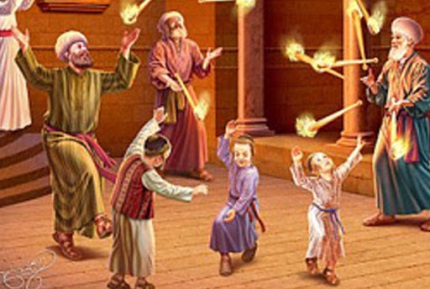 העונג והשמחההרב אברהם יצחק הכהן קוק - אדר היקר, עמ' קי"זהעונג והשמחה, הם דברים מוכרחים להיות מתלווים אל כל עסק רוחני ;רק כשיתענג האדם וישמח במעשה הטוב והיושר, אז יהיה חרוץ לעשותם בתכלית שלמותם ולהוסיף עליהם מדי יום ביומו; רק אז יהיה חל רוח השכינה וזיו כבודה על האדם, כי עז וחדוה במקומו , ויעזור לו להיות נעטר בחוט של חן וחסד, שימצאו מעשיו ופעולותיו ג"כ חן בעיני כל הבריות, ויצאו גם הם בדרכיו, ותרבה הברכה והטובה בעולם.  רק כשיש ענג ושמחה פנימית בלב מצורפים למעשה הטוב והצדק, אז הם מתבססים באדם להיות קבוע בדרכי האל הטוב ב"ה, וממקור נפשו ימצא מים חיים נוזלים להשכילו ולהדריכו באורחות חיים. כל פעולות רגשות ומחשבות הנעשות מצד הכרח ומועקה, בין שתהיה המועקה חמרית או רוחנית אינם בתכלית שלמותם, והם אינם באים כי-אם כדי להעמיד  את האדם על המצב המוסרי הנכון, שיהיה בו שמחומתענג בעשות הטוב, ובהינזרו מן הרע והכעור תגל נפשו וישמח כבודו.עיון במאמר העונג והשמחה- הראי"ה קוקשלושת היתרונות הקיימים כאשר פועלים טוב מתוך שמחה                   יתרון ראשון:                                                                                                     יתרון שני:יתרון שלישי: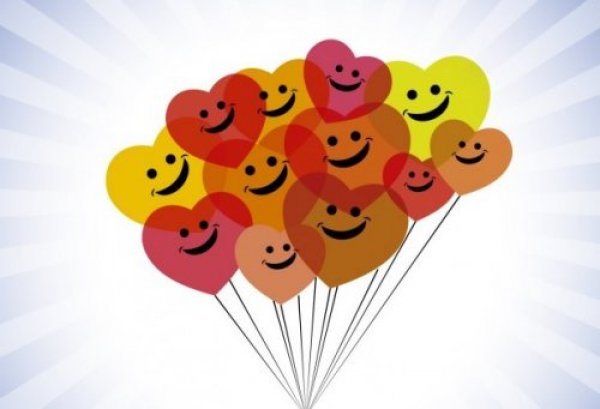 לעומת זאת:א. מהו החיסרון בפעולות, רגשות ומחשבות שנעשות מתוך הכרח ובלא שמחה?____________________________________________________________________________ב. מה בכל זאת תורמות אותן פעולות הנעשות מתוך הכרח וללא שמחה?________________________________________________________________________________________________________________________________________________________לימוד נעים ומשמעותי!